2020 IMPORTANT NEWS EXTRA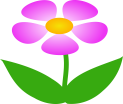 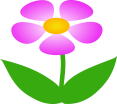 WOODSON WEBSITE   woodsonillinois.comBE COUNTED, IT’S IMPORTANT - WOODSON CENSUS	Below is the message regarding the Census that was given in the Spring Newsletter.  It’s very important to be counted.  Most of the information cards being mailed give you a code number for your home address. You are asked to complete this online at my2020census.gov, either on your computer or smart phone.  We are here to help if needed.  We have computers and Wi-Fi here at Village Hall.  Call Tracey at 673-3611 and set up an appointment to drop by, if you need help or computer access.  Bring your Card with you.  It only takes between 5 and 15 minutes.  Call Tracey at Village Hall between 9am and 12pm to schedule your appointment.  We are here to help.(One thing, that is very important to all Residents Woodson, is for you to be Counted.  This is the 2020 Census year for the Nation.  Be sure to be counted during the Census that is coming.  Streets, Services and the Funding for the Village depends on an accurate Count.  The government will be around doing a survey and a count.  If you are not home, a Census packet will be left at the door.  Help us by being counted.  If you have any questions, contact Tracy at the Village Hall (217-673-3611).  The Village will then be called on to help verify that everyone is counted and the numbers are correct.)EASTER EGG HUNT at THE PARK is “CANCELED”The Easter Egg hunt has been canceled for safety reasons due to COVID-19 issues. The Woodson Fire Department is hoping to have some type of activity in the park at a later date.  Watch the Marquee or check the Website.  (woodsonillinois.com)REMINDER - VILLAGE CLEAN-UP DAYS – “CURRENTLY SCHEDULED”We will leave this scheduled at this time.  If the services by our carrier become canceled, we will try to post notification on the Village Marquee.  If necessary, please observe the required Social Distancing while at the site.  Clean-up days will be on May 29, 30, and 31st.  More information will be coming to you as a reminder on your Sewer/Trash Bills and the Marquee at Village Hall.  Separate dumpsters will be provided for metal products.  Wood and yard waste products will be collected in the burn pile at the Sewer Treatment Plant.  Any questions can be directed to Greg at the dumpster location near the Elevator.CITY WIDE GARAGE SALES – “CURRENTLY SCHEDULED”Watch the Marquee or website for more information.  Scheduled at this time but, may be canceled due to COVID-19.(Woodson will be having citywide garage sale days May 29, 30 and 31st, in conjunction with Murrayville.  We will be placing an ad in the newspaper to advertise our citywide garage sales and on the Village Marquee.  Please call 217-673-3611 to place your ad with Tracey.  The American Legion will be having a garage/bake sale at that time as well.  The money collected from the sale helps subsidize the American Legion expenses.  If you have anything to donate, Legion members will gladly pick it up.  Call 217-370-0457 (John Hartz).)MOVIE NIGHTS at the PARKWatch the Marquee or website for more information. May be postponed for COVID-19 Safety Reasons.